Assessment tasksACU Assessment Policy – endorsed December 2015. Please note that the updated policy and procedures state that, “The assessment schedule for any one 10 credit point unit must be limited to a maximum of three assessment tasks.”  Copy this page for each module in the UnitModule 1 Learning Design:The image below depicts a partially completed example, using the template.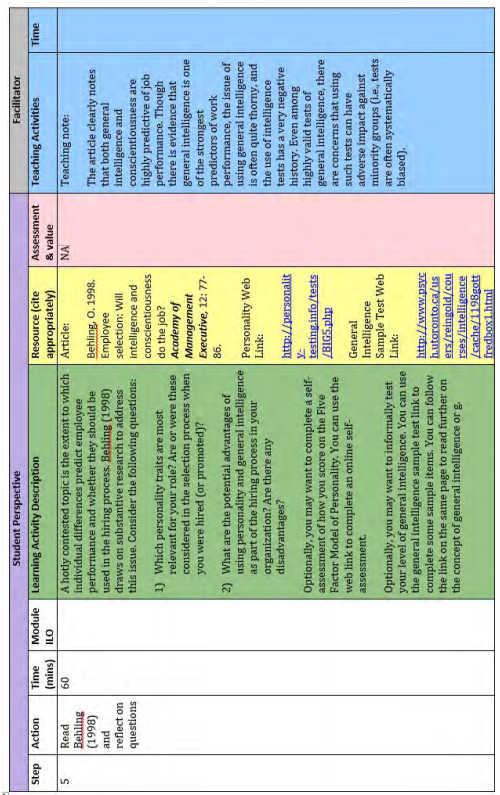 Image: (Weaver & Duque 2015)UNIT OverviewUnit Name:Unit Code:UNIT OverviewUnit Learning Outcomes (ULO):Unit Description:No.Type of assessmentDescription of assessmentInstructions for StudentIndicate if the assignment is graded or not graded (e.g. hurdle task). Indicate value (%).Aligned to ULO numberFormat of submission(e.g. Word doc via TurnItIn)Due Date & TimeModule 1Module/Week No & Name:Module or Week LOs:At the end of this module, you should be able to:1.2.3.Brief description of this module or week:Module 1Aligns with ULOs:Module or Week LOs:At the end of this module, you should be able to:1.2.3.Brief description of this module or week:Student PerspectiveStudent PerspectiveStudent PerspectiveStudent PerspectiveStudent PerspectiveStudent PerspectiveStudent PerspectiveLecturer / FacilitatorLecturer / FacilitatorSequenceAction(E.g. listen, watch, read, write, reflect)Time(a guide for the students)Module LO #Learning Activity DescriptionResource(E.g. podcast, video, journal articles, book chapters etc)Unit Assessment (Which assessment item does this relate to?)Teaching Activities(You could also use this column to add notes for tutors and facilitators)Time1234Optional Activities(E.g. Further reading etc)Conclusion(E.g. Read or answer etc)(This could be a review, quiz or summary etc)